OFÍCIO/SJC Nº 0030/2020                                                                     Em 23 de janeiro de 2020AoExcelentíssimo SenhorTENENTE SANTANAVereador e Presidente da Câmara Municipal de AraraquaraRua São Bento, 887 – Centro14801-300 - ARARAQUARA/SPSenhor Presidente:Nos termos da Lei Orgânica do Município de Araraquara, encaminhamos a Vossa Excelência, a fim de ser apreciado pelo nobre Poder Legislativo, o incluso Projeto de Lei que dispõe sobre a abertura de um crédito adicional especial no valor de R$ 1.900.000,00 (um milhão e novecentos mil reais), e dá outra providência. A abertura do crédito se refere à contratação de empresa especializada no fornecimento de alimentação escolar para novas unidades escolares de educação infantil do município de Araraquara. Trata-se de projeto piloto com o intuito de implantar uma nova experiência do modelo da alimentação escolar do município de Araraquara, abrangendo 3 (três) novas unidades escolares de educação infantil e 1 (uma) nova unidade escolar de ensino fundamental, todas localizadas no Vale Verde. Ademais, o projeto se baseia nos princípios e diretrizes preconizados pelo Programa Nacional de Alimentação Escolar (PNAE), suas legislações e, principalmente, no contexto da segurança alimentar e nutricional, que objetiva a garantia do acesso regular a uma alimentação saudável, de qualidade e em quantidade suficiente para suprir as necessidades orgânicas dos assistidos pela Rede Municipal de Ensino de Araraquara durante sua permanência na escola.Salienta-se que o objetivo é propiciar, por meio de cardápio equilibrado, condições que favoreçam a saúde adequada, principalmente àqueles que necessitem de atenção específica e se encontrem em situação de vulnerabilidade social, respeitando a individualidade biológica entre as diferentes faixas etárias, além de permitir a compreensão do uso de alimentos variados, seguros, que respeitem a cultura, as tradições e os hábitos alimentares do município de Araraquara, o crescimento e o desenvolvimento dos alunos e a melhoria do rendimento escolar.Por fim, há que justificar que a contratação tem como princípio norteador a eficiência, tornando mais eficazes os serviços de alimentação, uma vez que desburocratiza a aquisição de gêneros, elimina o excesso de processos licitatórios, reduz custos públicos com compra e manutenção de veículos, utensílios, equipamentos e propicia maior agilidade na manutenção e reposição de mão de obra especializada.Assim, tendo em vista as finalidades a que o Projeto de Lei se destina, entendemos estar plenamente justificada a presente propositura que, por certo, irá merecer a aprovação desta Casa de Leis.Por julgarmos esta propositura como medida de urgência, solicitamos seja o presente Projeto de Lei apreciado dentro do menor prazo possível, nos termos do art. 80 da Lei Orgânica do Município de Araraquara.Valemo-nos do ensejo para renovar-lhe os protestos de estima e apreço.Atenciosamente,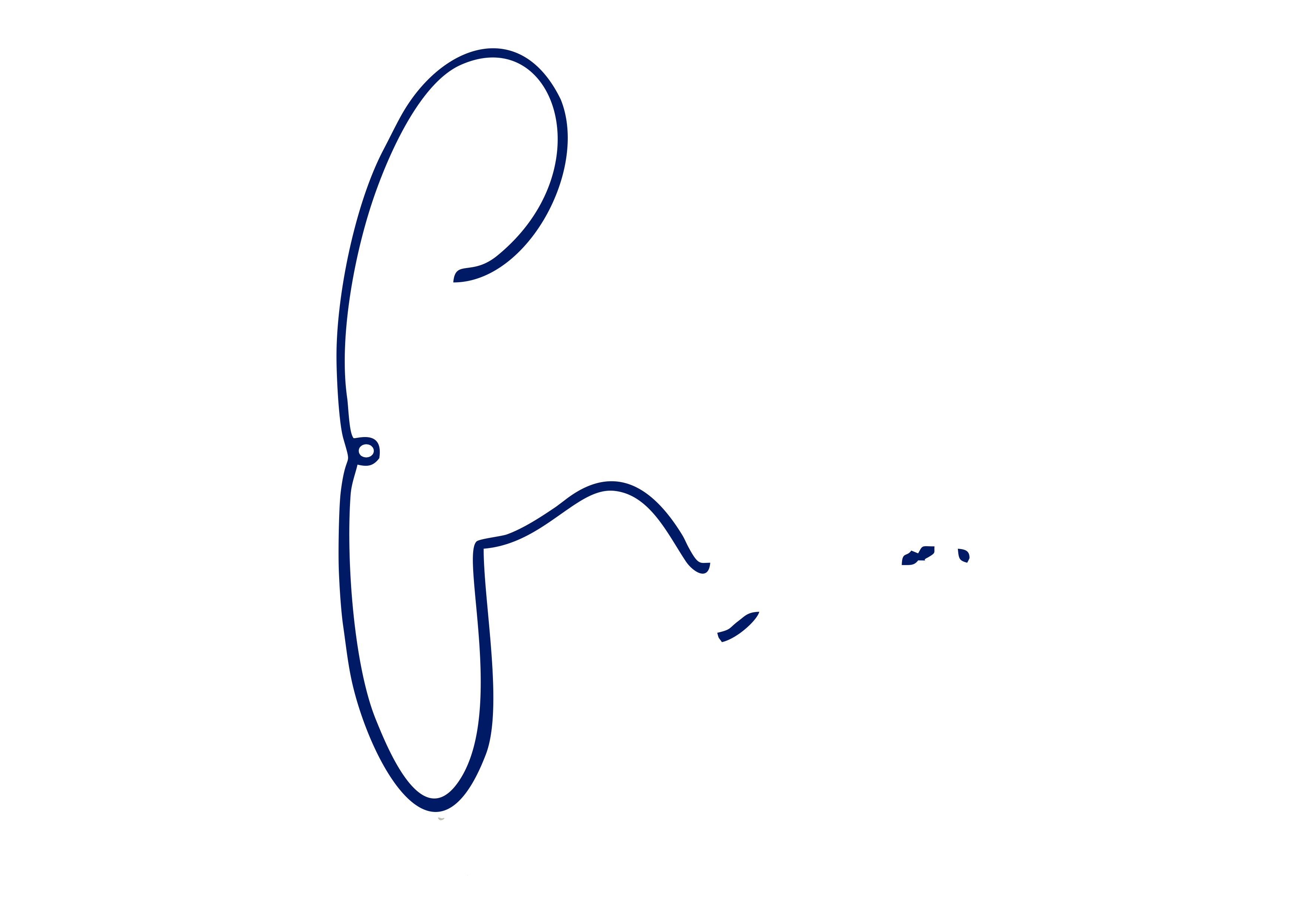 EDINHO SILVAPrefeito MunicipalPROJETO DE LEI NºDispõe sobre a abertura de crédito adicional especial, e dá outra providência.Art. 1º Fica o Poder Executivo autorizado a abrir um crédito adicional especial até o limite de R$ 1.900.000,00 (um milhão e novecentos mil reais), referente à contratação de empresa especializada no fornecimento de alimentação escolar para novas unidades escolares de educação infantil do Município, conforme demonstrativo abaixo:Art. 2º O crédito autorizado no art. 1º desta lei será coberto com recursos provenientes de anulação parcial da dotação orçamentária vigente e abaixo especificada:Art. 3º Fica incluso o presente crédito adicional especial na Lei nº 9.138, de 29 de novembro de 2017 (Plano Plurianual - PPA), na Lei nº 9.645, de 16 de julho de 2019 (Lei de Diretrizes Orçamentárias - LDO) e na Lei nº 9.844, de 17 de dezembro de 2019 (Lei Orçamentária Anual - LOA).Art. 4º Esta lei entra em vigor na data de sua publicação. PAÇO MUNICIPAL “PREFEITO RUBENS CRUZ”, 23 de janeiro de 2020.EDINHO SILVAPrefeito Municipal02PODER EXECUTIVOPODER EXECUTIVO02.10SECRETARIA MUNICIPAL DA EDUCAÇÃOSECRETARIA MUNICIPAL DA EDUCAÇÃO02.10.05ALIMENTAÇÃO ESCOLARALIMENTAÇÃO ESCOLARFUNCIONAL PROGRAMÁTICAFUNCIONAL PROGRAMÁTICAFUNCIONAL PROGRAMÁTICA12EDUCAÇÃO12.365EDUCAÇÃO INFANTIL12.365.0018ALIMENTAÇÃO ESCOLAR12.365.0018.2ATIVIDADE12.365.0018.2.310ALIMENTAÇÃO ESCOLAR R$ 1.900.000,00CATEGORIA ECONÔMICACATEGORIA ECONÔMICACATEGORIA ECONÔMICA3.3.90.39Outros Serviços de Terceiros - Pessoa Jurídica R$ 1.900.000,00FONTE DE RECURSO1 - Tesouro1 - Tesouro02PODER EXECUTIVOPODER EXECUTIVO02.10SECRETARIA MUNICIPAL DA EDUCAÇÃOSECRETARIA MUNICIPAL DA EDUCAÇÃO02.10.05ALIMENTAÇÃO ESCOLARALIMENTAÇÃO ESCOLARFUNCIONAL PROGRAMÁTICAFUNCIONAL PROGRAMÁTICAFUNCIONAL PROGRAMÁTICA12EDUCAÇÃO12.361ENSINO FUNDAMENTAL12.361.0018ALIMENTAÇÃO ESCOLAR12.361.0018.2ATIVIDADE12.361.0018.2.310ALIMENTAÇÃO ESCOLAR R$ 1.900.000,00CATEGORIA ECONÔMICACATEGORIA ECONÔMICACATEGORIA ECONÔMICA3.3.90.39Outros Serviços de Terceiros - Pessoa Jurídica R$ 1.900.000,00FONTE DE RECURSO1 - Tesouro1 - Tesouro